21st March 2024 Dear Councillors .You are summoned to the meeting of Perton Parish Council Allotment Committee, to be held in the board room, Perton Civic Centre on Wednesday 28th March 2024  at 6.00pm.   Committee members are also invited to attend Yours faithfully
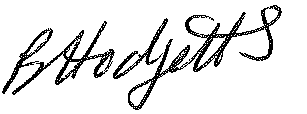 Becky HodgettsClerk to the CouncilAll persons attending this meeting are hereby notified that this meeting will be recorded by the Parish Council to assist the Parish Clerk in the compilation of minutes. The recording will be deleted once the minutes have been approved. AGENDAA16/23	To receive apologies for absence A17/23 	To receive Declaration of Disclosable Pecuniary and Other Interests from the AgendaA18/23 	Minutes - To approve minutes of the Allotment Committee meeting held on 28th February 2024A19/23 	Site :  To discuss the following Update on site progressTo discuss a design of sign for the site  To discuss management of the site:Forming an AssociationPlot holder InsuranceDrainage issues with plot 59 Use of compost bins on plotsapproval of  greenhouses/polytunnel requests Posts for pathway to restrict vehiclesA20/23 	Speakers – to discuss proposed speakers A21/23	Items for next agenda  - to propose items for future agendasA22/23	Date and time of next meeting - To agree the next meeting dateCrime & Disorder Implications
Section 17 of the Crime & Disorder Act 1998, places a duty on a local authority to consider crime and disorder implications and to exercise its various functions with due regard to the likely effect of the exercise of those functions and to do all that it reasonably can to prevent crime and disorder in its area. Where relevant any 
decisions made at the Parish Council meeting have taken this duty of care into consideration